большой орех финел-ми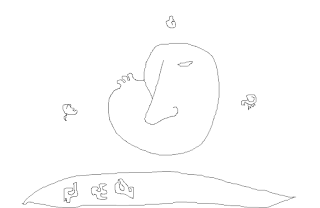 в лодкепервый вечерниил-чаты знаешь татул-санаше племя живет на берегу морямы строим дома в виде морских раковини гадаем по волнамдавным-давно татул-сав доме где сейчас живет твой дядямой брат бэбил-чажили брат с сестройони жили в то времякогда все носили очень короткие именасестру звали воуа брата звали ейоднажды ночью сестра воукоторая кстати была старше своего брата ейи ложилась позже спатьпотому что любила сидеть у ночного моряи медленно-медленно плести браслеты из ивыкак обычно вернулась домойи как обычно пошла перед сном целовать спящего братано сегодня она заметила неладноеу брата ей не было одной рукибратишка братишка братишка ейчто же с тобой приключилось братишкакуда пропала твоя тонкая рукатвоя сильная рукатвоя красивая рукатвоя левая рукаи ее слезы похожие на свежую черешнюзакапали ему на лицовоу воувоу не плачьмне снился соня играл в прятки с маленькими коаламиза деревнейи они назвали меня своим братомони мне так и говорилихороший брат ейславный брат ейловкий братмы будем твоими братьями и сестрамитолько дай нам свою рукумы отнесем ее нашим родителями расскажем им какой ты хорошийи тогда ты сможешь ходить к нам в гостии мы сможем рассказать тебе все секреты коалбрат ейи ты отдал им свою рукуспросила сестра воуконечно ведь они славные и безобидные ребятаи еще они пообещали вернуть ее назадсказал ейзначит нужно идти к коаламвернуть твою рукузасобиралась сестраподожди сестра воуты не дослушала мой соня отдал маленьким коалам свою рукуи принялся ждать их возвращенияя очень долго ждала чтобы не умереть со скукия придумывал имена птицамвыкладывал из камушек узоры на землепытался издавать ртом те же звукичто и шелестящие листья деревьеви жонглировал плетеными браслетами из ивытеми самыми что ты для меня сделалаа что дальшеуже кричала сестра воуа дальше вернулись маленькие коалыони были грустные-грустныебрат ей а мы не уберегли твою рукумы шли с ней гордо к нашим родителямнесли её перед собой как факела потомрядом с одной хижинойувидели под ногами апельсиныкрасивые чищенныеразделенные на дольки апельсиныи грейпфрутымы кинулись их естьбросивнет положив аккуратно на землютвою рукуно когда закончили естьспохватилисьрука пропалапропала рука братакрасивая рукасмелая рукалевая рука брата ейчто это была за хижинаеле прошептала пожелтевшими губами сестра воуэто была хижина рыбака атуа сестра уже тащила брата за рукук хижине рыбака атурыбак ату а рыбак атуэто у тебя левая рука моего брата ейотвечайа это был татул-са настоящий рыбактатул-сакак тыниил-чая не такой рыбаксейчас таких нетно может быть ты таким станешьрыбак атузнал все рыбьи языкичуял запах каждой рыбы под водойи развлекался тем что танцевал с акулами на сушея не брал руки твоего братамаленькая воуно я знаю что ее взял тоткто украл апельсины из моего сундукаи грейпфрутысказал атуукралпочистилразделил на долькии отвлек маленьких пандзаключила воуа ату добавил                а еще украли мой маленький мешочек с семенами подсолнухабрат ей включился в беседуподождитея не дорассказал свой сонкогда маленькие коалы заметили пропажу рукиони принялись всюду ее искатьи обнаружили следыкоторые вели от хижины атув сторонувот же ониследыкрикнул ату стоя на четверенькахвперед брат ейвперед атумы найдем рукумы идем по следамвосклицала воутаща за собой брата ей и рыбака атуи вот татул-сашли они шлии дошли до старого колодцаа у самого колодца следы обрывалисьвсе трое наклонились к колодцучто-нибудь видноспросила шепотом воумне ничегопрошептал ейи мне ничегопрошептал атуи мне ничегопрошептала воупотом подумала немного и добавиланадо лезтьи вот татул-саони спустились в колодецк самому днуи ничего там не нашлитатул-садаже водыниил-чадаже водыбрат ейсестра воуи рыбак атуне знали что им дальше делатьи сели на слизкую землюнуговорит рыбак ату брату ейрассказывай дальшечто тебе там снилосьмаленькие коалыстал рассказывать ейпошли по следами эти следы привели их к этому самому колодцув котором мы сидимим стало интересно что же в этом колодцеони стали заглядыватьвнизу было темно и они ничего не увиделино они заметили на земле мешочек семян подсолнухаоткрыли егои решили кинуть несколько семян в колодецпослушать что на днепусто или водакинули ихно ничего не услышалии грустные пошли ко мне чтобы все рассказатьда здесь что-то естьнагнулся рыбак атупоковырялся в землеи поднял три семени подсолнухакаждый взял себе по семечкерыбак атусестра воуи брат ейи пошли по домамрыбак ату посадил свое семя в горшоки поставил его на окнои скоро в горшке выросли два подсолнухас первого подсолнуха ату собрал себе новый мешочек семечека второй подсолнух родил вместо семян большие и красивыеапельсины и грейпфрутысестрица воу посадила свое семя на улицепод окномсемя долго не всходилоно и у нее скоро выросхоть и одинно очень большой и красивый подсолнухи каково было ее удивление когда однажды утромпрямо на цветкекак на подносележала рука ее любимого брата ейкрасивая рукасильная рукалевая рукаа брат ейпосадил свое семяпрямо себе в темяи стал ждатьдолго-долго ждатькогда взойдеттатул-саотец смотрис моря к берегу прибиваетчто-то белоениил-чаэто кокосовая стружка сынэто значит что нам пора домойвторой вечерниил-чашел сезон дождейбрат ей и сестра воугрелись у огня в своем домезакрыв окна толстой тканьюкаждый раз в сезон дождейони увешивали свой дом тысячами маленьких колокольчиковкоторые тихо-тихо звенели от капельпадающих на крышуони делали это для тогочтобы понять когда кончится ливеньтогда в доме становилось абсолютно тихов этом годуони развесили все-все-все колокольчикикроме одногоон рассыпался в пылькогда они пытались им позвенетьи вот они сидели на полупили теплое молоко и играли в бобывоу сказалая хочу назвать свой боб вомваа ей ей ответилхорошее имяя тоже хочу назвать свой боб вомвахорошоу тебя будет боб вомваи у меня будет боб вомваи вот мой вомва пошел на охотуон взял с собой капкан и длинную цепьподожди ейвомва это девочкавомва отправилась в лес собирать ягоды и цветынет воувомва это отважный охотнику него большие глаза и острый дротиквомва носила красивые сандалиии играла на дудочкевомва заметил добычуи приготовился к атакевомва загляделась на свое отражение в большой лесной лужеах какая я красиваякакие у меня густые косывомва слился с будущей добычейвзглядомдыханиеми сердцебиениемвомва смотрела на себяи строила рожицывомва кидает дротики промахиваетсявомва поскальзываетсяи падает в лужуони такие разныекак мы будем их различатьдавай мою вомвубудут звать вомва-мипочему миа она с таким звуком поскользнулась на травемитогда давай моего вомвубудут звать вомва-чапочему чаэто звук летящего дротикачахорошочаи тут над головой воу и ейрассыпался в пыль еще один колокольчики ей сказал                вомва-ча решил узнатькто портит колокольчики честных людейи отправился в самую гущу лесак самому повелителю кустови воу сказала и вомва-мив красивом голубом нарядепошла за нимно только такчтобы не мешать храброму воинухрабрый воин вомва-ча не боялся лужхищных зверей и колючих зарослейон смело и решительно пробивал себе дорогуа милая нежная вомва-миосторожно шла сзади по его следамстараясь не упасть и не запачкатьсяи вот вомва-чадошел до логова повелителя кустови не успел он к нему подойтикак ему преградила путьогромная огнедышащая гориллахрабрый воин вомва-чабыстро достал свой лукуже прицелилсяидорогая огромная огнедышащая горилламы пришли к повелителю кустовбыстро и мягко произнесла вомва-мипока ничего не произошлоа кто вы такиепроревела огромная огнедышащая гориллая милая и нежная вомва-миа я бесстрашный воин вомва-чаа зачем вам нужно к повелителю кустовпродолжала грохотать огромная огнедышащая гориллау честных людейу сестрицы воу и брата ейрассыпаются в пыль дождевые колокольчикии мы пришли узнатькто портит вещи этих славных людейа почему вы пришли спросить об этом именно повелителя кустовнемного смягчилась огромная огнедышащая гориллапотому что он самый старый в миреон много чего повидали значит самый умныйи еще говорят что его зовут вомва-бообообоо это звук удивления и уважениялюди его издают когда видят кого-то очень сильноголовкогозначительного и самого опытногои разумногоа я и есть вомва-бооповелитель кустовсовсем уже мягко произнеслаогромная огнедышащая гориллая вижу вы хорошие людии ты храбрый вомва-чаи ты милая нежная красивая грациозная солнечнаявомва-мидачудесная вомва-мипродолжала огромная огнедышащая горилламожете мне показатьчто осталось от рассыпавшихся колокольчиковколокольчики рассыпались в пыльот них ничего не осталосьнетосталосьумная и находчивая вомва-мине забыла собрать пыль от колокольчиков в мешочеквот уважаемый вомва-боопосмотрите пожалуйстаоя знаю что это значитсказала огромная огнедышащая гориллаповелитель кустов вомва-боов ваших колокольчиках завелись колокольчиковые точильщикиэто такие мелкие-мелкие жучкиони живут внутри колокольчикови прогрызают там себе путитакчто с поверхности ничего не виднодаже если снизу посмотретьда даже если сверхукак мыши в сырекак кроты в землеи когда точильщики все внутри прогрызаютколокольчик рассыпаетсяи тут татул-сав доме брата ей и сестры воузатихли все колокольчикибрат ей и сестра воу выбежали на улицуно дождь на улице так и не прекратилсяони в мгновение промокшиетут же вернулись домойи увидели что все их колокольчики рассыпались в пыльа на утро у брата ейна голове проросло семя подсолнухамаленьким зеленым росткомтатул-саотеца что значит мое имя татул-сая понял что есть особые мужские именавот например тебямоего отцарыбаказовут ниил-чамоего дядютвоего братарыбаказовут бэбил-чамою мамутвою женузовут финел-мимою старшую сеструтвою дочьзовут няльни-миа старого уважаемого лекаря из соседней деревни зовут кэрин-боото есть старых и уважаемых зовут –боомужчин зовут –чаа женщин –митогда почему я мужчинаа меня зовут –сататул-саниил-чаздесь есть некоторые тонкости татул-саты еще ребенок татул-саа всех детейи мальчиков и девочекзовут –сакогда ты станешь взрослым мужчинойтебя будут звать татул-чаа чтобы стать татул-боонедостаточно добиться уважения и постаретьнужно исполнить свое атутатул-саа что этониил-ча  это не так-то просто объяснить татул-саату это такая вещькоторую невозможно будет просто найтино если все-таки нашелто от нее невозможно будет убежатьоб этой вещи будешь знать только ты самно касается она всехвообще всех до одногодаже тех кого ты не знаешьи никому ничего внятного о своем атуты рассказать не сможешьа твоим близкимостанется только посочувствоватьтатул-саотеца ты нашел свое атуниил-чая не знаю татул-сататул-саа ты знаешь кого-нибудькто знает точнониил-чадумаю твоя мама знаеттатул-саотецк берегу опять прибивает кокосовую стружкуниил-чаэто значит нам пора домойтретий вечерниил-чаоднажды брат ей и сестра воубродили за деревнейв поисках дикой ивыим было скучноива не находиласьи они развлекали себя темчто играли в жестыа ну-ка брат ейпокажи мне улиткуи брат ей показывал ейтыльную сторону ладонис загнутым безымянным пальцема теперь ты сестрапокажи мне пещеркусестра воу показывала ему следующий жестона загибала на каждой ладони по два пальцамизинцы и безымянныесоединяла подушечки средних пальцеви костяшки мизинцева покажи-ка мне братчеловекасказала сестра воу брату ейбрат долго думала потомпоказал следующий жестон раскрыл ладонь левой рукишироко раздвинул пальцыприжал подушечку среднего пальца правой рукик центру ладони левой рукии обхватил запястье левой рукиоставшимися четырьмя пальцами правой рукидействительно человекзасмеялась сестраа теперь ты покажи мнетолько начал брат                эй кто там ходитвнезапно брат и сестра услышали откуда-то сверху знакомый голосони задрали головы вверхна верхушке очень высокого деревасидел их старый другрыбак атуей воуэто выда это мы атучто ты там делаешьсижуя застрялей воузабирайтесь сюдапомогите мне слезтьбрат и сестра были очень ловкие и шустрыеи в пару секунд они уже были на верхушке дереварядом с атувы не поверите ребятаначал атусегодня утромна пригорке у берегасушились мои сетиа я сидел и смотрелсверхув водуна плавающих рыбкак они блестят красным и синимкак изгибаются между молчащими волнамиа я смотрел на нихсмотрели стало мне их ужасно жалкоя ведь о нихвсе-все-все знаюкак пахнет каждая рыбкакак живеткак движетсяс кем разговариваети о чем думаети так мне горько сталоя начал сам себя спрашиватьзачем я рыбак атупочему я не просто атуне птица атуне медуза атузачем я сотнями вылавливаю рыбесли даже не люблю их естьи посмотрел я на гладь нашего большого-большого-большого-большого моряи говорюморе-морепочему я рыбак ату а не ату-креветкаморепочемуи закрыл я глаза крепко-крепкоа когда открыл ихоказался здесьна верхушке дереваа ноги мои совершенно отнялисьа вот и нетты уже внизумы тебя спустиливесело кричали ату ей и воуи только ату опустился на землюкоснулся землиего ноги пришли в полный порядокату привстал и указал пальцем на макушку брата ей                смотрите всеейкажется твой росток на головетолько что стал гораздо большеа потомтатул-саотецкокосовая стружканиил-чаэто значит нам следует возвращатьсячетвертый вечерниил-чаи вот татул-сапрошло много-много летсестра воу и брат ейповзрослелии нашли себе возлюбленныхвоу нашла себе женихаа ей невестуи в один день решили играть две свадьбына свадьбу пришла все деревняи даже старый рыбак атуи даже маленькие коалыи даже большая огнедышащая гориллаповелитель кустов вомва-боои пели онии плясалии ели толченые орехи с медоми украсили все-все-все вокругцветами и морскими звездамиа еще на праздник пришла гадалкаи всем погадалаона рассказала сестре воучто у нее родится сыни он станет талантливым повароми придумает много простых вкусных и необычных блюди этим однажды спасет деревню в неурожайный годчто однажды он найдет в земле много светящихся камнейи люди будут прятать их в темных подвалахи доставать их будут только во время сильных печалейгадалка рассказала брату ейчто у него родится две дочериа у каждой из дочерей родится еще по девять дочерейи все они будут искусными рукодельницамии прославят брата ей на весь мири как только гадалка это произнеслана голове брата ей расцвел подсолнухвеселья танцы и песнипродолжались еще день и еще одну ночьи уже под утрона берегу морягадалка гадала рыбаку атуона сказалау тебя ату есть прекрасная дочьи у нее есть прекрасная дочьтвоя внучкаи у твоей внучки будет прекрасная дочьи у той дочери будет прекрасная дочьи у той будет дочьа у той дочери будет семьямуж-рыбаки двое детейдевочка и мальчики однажды она пойдет за водойа прямо перед ней на землю упадетс небабольшой кокосовый орехи расколется ровно пополами на одной из этих половинок она уплывет в моречтобы узнать одну сказкуи самую старую и самую новуюона будет плыть без весели каждый день ей суждено будет тереть кокосовый орехв мелкую белую стружкуи выбрасывать ее в мореее муж и сын будут каждую ночь выплывать в мореи ждать когда течение будет прибивать кокосовую стружку к берегуа когда однажды ночью стружку не прибьет к берегуони поймут чтоонамамаженатвоя прапраправнучка достигла своей целитатул-саотецуже рассветморе совсем чистоенам нужно возвращаться домойниил-чада татул-чая рассказал тебе все что был долженату финел-боопод водой игралидве рыбы в пинг-понгодна пингвторая понгта пинга та понгчерез них проплывалакреветок стаяхвостики хвостикихвостики глазкиглазки глазкиглазки лапкилапки лапкилапки икоркаикорка икоркаикорка и шкуркаи шкурка и шкуркаи тут одной креветочкедевочкешарик для пинг-понгаи пингаи понгапопал прямо в ротпопал прямо в ротза щечкииз ротикапо глоточкеи в животэто моякреветочка-девочкачавкнула рыбазубами клацнулаи шепелявя с креветкой в зубахпрошепталая придумала игратьчтобы шарикоб ракеткуоб столешницуа вторая рыбатожеклац-клац-клацкто нашел столкто нашел шарика ракеточкиу одной в зубах кревечий хвосту другой в зубах кревечий носсама креветка истошно пищитстая креветок мельтешитмоямоядерутсяне могут поделитькреветку рыбыстол сломалсязакатное солнце надувает губыи взбивает в сливки розовый воздуха волны похожи на стариковпо морю плыла лодкаа в лодке плыл подсолнухлодка принялась качатьсяот подводных волненийчто происходит лодочкаспросил подсолнух у своей лодкия не знаю дорогой подсолнухчтобы знать надо смотретьчто происходит водичкаспросил подсолнух у водыя не знаю дорогой подсолнухчтобы знать надо слышатьчто происходит солнышкоспросил подсолнух у закатного солнцая не знаю дорогой подсолнухчтобы знать надо трогатьподсолнух подумали прыгнул в водучерез неделю море успокоилосьи розовый воздух снова стал жидким как молокоа стая креветок сложила такие строкиты привяжи меняя покачнусьи побегунад головойбуду меситьвоздухчем меньше горшочектем больше лакедрачем больше горшочектем меньше сорожкарастет и спадаетс мизинца ногиколючее колечковетери бьютбубенцыпо векама у моря того не было днаили было